We have extended our Massachusetts State Contracts to all state and local agencies in:**RHODE ISLAND**PSE01 – Public Safety Equipment and Two-Way Radio Equipmentwww.commbuys.comNEW CONTRACT ADDITIONS HIGHLIGHTED IN RED________________________________________________________________________ _______________________________________________________________PROUD SPONSOR OF RHODE ISLAND SPECIAL OLYMPICS, The Providence Police Foundation, MADD, and The Cops For Kids With Cancer Charity Fund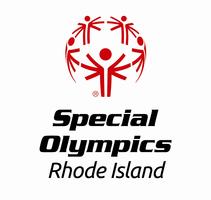 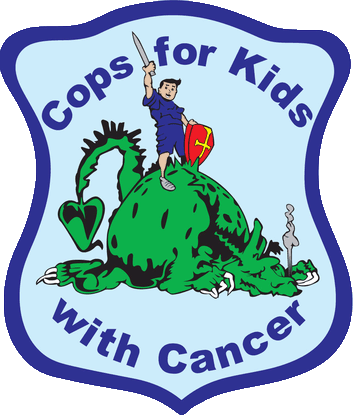 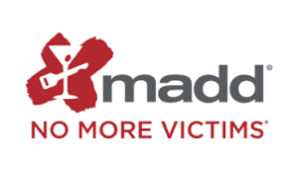 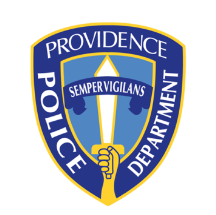 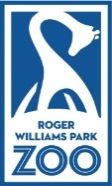 At Central Equipment strive to bring you the Latest, Innovative Technology Available.  Below are just a few of the manufacturers we offer: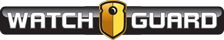 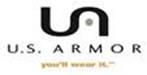 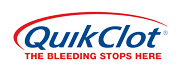 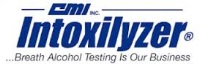 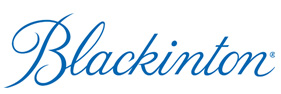 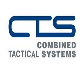 *Shipping Charges May Apply – JAN 2022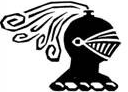 Central Equipment, LLCPO Box 781 -  Mattapoisett MA, 02739800.472.7747 - Fax 508.758.9758Email: jeanc@central-equipment.netwww.central-equipment.net